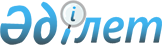 "Бөгеттердің қауіпсіздігі саласындағы жұмыстарды жүргізу құқығына ұйымдарды аттестаттау" мемлекеттік көрсетілетін қызмет стандартын бекіту туралы
					
			Күшін жойған
			
			
		
					Қазақстан Республикасы Ауыл шаруашылығы министрінің 2015 жылғы 6 мамырдағы № 19-2/420 бұйрығы. Қазақстан Республикасының Әділет министрлігінде 2015 жылы 9 шілдеде № 11613 тіркелді. Күші жойылды - Қазақстан Республикасы Экология, геология және табиғи ресурстар министрінің 2020 жылғы 16 қарашадағы № 286 бұйрығымен
      Ескерту. Күші жойылды – ҚР Экология, геология және табиғи ресурстар министрінің 16.11.2020 № 286 (алғашқы ресми жарияланған күнінен кейін күнтізбелік он күн өткен соң қолданысқа енгізіледі) бұйрығымен.
      "Мемлекеттік көрсетілетін қызметтер туралы" 2013 жылғы 15 сәуірдегі Қазақстан Республикасының Заңының 10-бабының 1) тармақшасына сәйкес БҰЙЫРАМЫН:
      1. "Бөгеттердің қауіпсіздігі саласындағы жұмыстарды жүргізу құқығына ұйымдарды аттестаттау" мемлекеттік көрсетілетін қызмет стандарты бекітілсін.
      2. Қазақстан Республикасы Ауыл шаруашылығы министрлігінің Су ресурстары комитеті заңнамада белгіленген тәртіппен:
      1) осы бұйрықтың Қазақстан Республикасы Әділет министрлігінде мемлекеттік тіркелуін;
      2) осы бұйрық Қазақстан Республикасы Әділет министрлігінде мемлекеттік тіркелгеннен кейін күнтізбелік он күн ішінде оның көшірмесінің мерзімді баспа басылымдарында және "Әділет" ақпараттық-құқықтық жүйесінде ресми жариялауға жіберілуін;
      3) осы бұйрықтың Қазақстан Республикасы Ауыл шаруашылығы министрлігінің интернет-ресурсында орналастырылуын қамтамасыз етсін.
      3. Осы бұйрық алғашқы ресми жарияланған күнінен кейін күнтізбелік он күн өткен соң қолданысқа енгізіледі.
      "КЕЛІСІЛГЕН"   
      Қазақстан Республикасының   
      Инвестициялар және даму министрі   
      ___________ Ә. Исекешев   
      2015 жылғы 23 мамыр
      "КЕЛІСІЛГЕН"   
      Қазақстан Республикасының   
      Ұлттық экономика министрі   
      ___________ Е. Досаев   
      2015 жылғы 24 маусым "Бөгеттердің қауіпсіздігі саласындағы жұмыстарды жүргізу
құқығына ұйымдарды аттестаттау" мемлекеттік көрсетілетін қызмет
стандарты
1. Жалпы ережелер
      1. "Бөгеттердің қауіпсіздігі саласындағы жұмыстарды жүргізу құқығына ұйымдарды аттестаттау" мемлекеттік көрсетілетін қызметі (бұдан әрі – мемлекеттік көрсетілетін қызмет).
      2. Мемлекеттік көрсетілетін қызмет стандартын (бұдан әрі – Стандарт) Қазақстан Республикасы Ауыл шаруашылығы министрлігі (бұдан әрі – Министрлік) әзірледі.
      3. Мемлекеттік қызметті Министрліктің Су ресурстары комитеті (бұдан әрі – көрсетілетін қызметті беруші) көрсетеді.
      Өтініштерді қабылдау және мемлекеттік қызмет көрсету нәтижелерін беру:
      1) көрсетілетін қызметті берушінің кеңсесі;
      2) www.e.gov.kz "электрондық үкімет" веб-порталы, www. elicense.kz (бұдан әрі – портал) арқылы жүзеге асырылады. 2. Мемлекеттік қызметті көрсету тәртібі
      4. Мемлекеттік қызметті көрсету мерзімдері:
      1) көрсетілетін қызметті берушіге құжаттар топтамасын тапсырған сәттен бастап немесе порталға жүгінген кезде – 15 (он бес) жұмыс күнінде;
      2) құжаттар топтамасын тапсыру үшін күтудің рұқсат етілген ең ұзақ уақыты – 30 (отыз) минут;
      3) қызмет көрсетудің рұқсат етілген ең ұзақ уақыты – 15 (он бес) минут.
      Көрсетілетін қызметті беруші көрсетілетін қызмет алушының құжаттарын алған сәттен бастап екі жұмыс күні ішінде ұсынылған құжаттардың толықтығын тексеруге міндетті. Ұсынылған құжаттардың толық болмау фактісі анықталған жағдайда көрсетілетін қызметті беруші көрсетілген мерзімдерде өтінішті әрі қарай қараудан дәлелді бас тарту береді.
      5. Мемлекеттік қызметті көрсету нысаны: электронды (ішінара автоматтырылған) немесе қағаз түрінде.
      6. Мемлекеттік қызметті көрсету нәтижесі – бөгеттердің қауіпсіздігі саласындағы жұмыстарды жүргізу құқығына аттестат.
      Мемлекеттік қызметті көрсетудің нәтижесін ұсыну нысаны: электронды немесе қағаз түрінде.
      Порталда мемлекеттік қызметті көрсету нәтижесі көрсетілетін қызметті алушының "жеке кабинетіне" көрсетілетін қызметті берушінің уәкілетті адамының электрондық цифрлық қолтаңбасымен (бұдан әрі – ЭЦҚ) қол қойылған электрондық құжат нысанында жолданады.
      Мемлекеттік көрсетілетін қызметтің нәтижесін қағаз жеткізгіште алу үшін көрсетілетін қызметті берушіге жүгінген жағдайда, мемлекеттік қызметті көрсету нәтижесі электрондық нысанда ресімделеді, басып шығарылады, мөрмен және көрсетілетін қызметті берушінің уәкілетті адамының қолымен расталады.
      7. Мемлекеттік қызмет жеке және заңды тұлғаларға (бұдан әрі – көрсетілетін қызметті алушы) тегін көрсетіледі.
      8. Жұмыс кестесі:
      1) көрсетілетін қызметті берушінің – Қазақстан Республикасының еңбек заңнамасына сәйкес демалыс және мереке күндерінен басқа, дүйсенбі – жұма аралығында (қоса алғанда) сағат 13.00-ден 14.30-ға дейінгі түскі үзіліспен сағат 9.00-ден 18.30-ға дейін;
      Өтініштерді қабылдау және мемлекеттік қызмет көрсету нәтижелерін беру – сағат 13.00-ден 14.00-ге дейінгі түскі үзіліспен сағат 9.00-ден 17.30-ға дейін.
      Мемлекеттік қызмет алдын ала жазылусыз және жеделдетілген қызмет көрсетусіз кезек күту тәртібімен көрсетіледі.
      2) порталда – жөндеу жұмыстарын жүргізуге байланысты техникалық үзілістерді қоспағанда тәулік бойы (көрсетілетін қызметті алушы Қазақстан Республикасы Заңына сәйкес жұмыс уақыты аяқталғаннан кейін, демалыс және мереке күндері жүгінген кезде мемлекеттік қызметті көрсетуге өтінішті қабылдау және нәтижені беру келесі жұмыс күнінде жүзеге асырылады).
      9. Көрсетілетін қызметті алушы (не сенімхат бойынша оның өкілі) жүгінген кезде мемлекеттік қызмет көрсету үшін қажетті құжаттардың тізбесі:
      1) көрсетілетін қызметті берушіге:
      осы Стандартқа 1-қосымшаға сәйкес белгіленген үлгідегі өтініш;
      осы Стандартқа 2-қосымшаға сәйкес мәліметтер нысаны;
      аттестатталатын ұйым қызметкерлерінің біліктілігін растайтын құжат көшірмесі;
      2) порталға:
      осы Стандартқа 1-қосымшаға сәйкес белгіленген үлгідегі өтініштің электрондық көшірмесі;
      осы Стандартқа 2-қосымшаға сәйкес мәліметтер нысаны;
      аттестатталатын ұйым қызметкерлерінің біліктілігін растайтын құжаттың электрондық көшірмесі.
      Өтініш бланкісін Министрліктің www.minagri.gov.kz интернет-ресурсынан немесе көрсетілетін қызметті берушінің кеңсесінен алуға болады.
      Заңды тұлғаның мемлекеттік тіркелуі (қайта тіркелуі) туралы мәліметтерді көрсетілетін қызметті беруші тиісті мемлекеттік ақпараттық жүйелерден "электрондық үкімет" шлюзы арқылы алады.
      Көрсетілетін қызметті алушылардан ақпараттық жүйелерден алынуы мүмкін құжаттарды талап етуге жол берілмейді.
      Көрсетілетін қызметті алушы барлық қажетті құжаттарды тапсырған кезде:
      көрсетілетін қызметті алушыға – қағаз жеткізгіштегі өтініштің қабылданғанын растау оның көшірмесіндегі құжаттардың топтамасын қабылдау күні мен уақытын, құжаттарды қабылдаған жауапты адамның тегін, атын және әкесінің атын көрсете отырып, көрсетілетін қызметті берушінің кеңсесінде тіркеу туралы белгі болып табылады;
      портал арқылы тапсырған кезде көрсетілетін қызметті алушының "жеке кабинетіне" мемлекеттік қызмет көрсету үшін сұрау салудың қабылдағаны туралы мәртебе жолданады. 3. Мемлекеттік қызметтер көрсету мәселелері бойынша орталық
мемлекеттік органдардың, сондай-ақ көрсетілетін қызметті
берушілердің және (немесе) оның лауазымды адамдарының
шешімдеріне, әрекетіне (әрекетсіздігіне) шағымдану тәртібі
      10. Мемлекеттік қызметтер көрсету мәселелері бойынша, көрсетілетін қызметті берушінің және (немесе) оның лауазымды адамдарының шешімдеріне, әрекетіне (әрекетсіздігіне) шағымдану кезінде шағым осы мемлекеттік көрсетілетін қызмет стандартының 12-тармағында көрсетілген мекенжай бойынша көрсетілетін қызметті беруші басшысының атына беріледі.
      Шағым жазбаша түрде почта арқылы немесе Қазақстан Республикасы заңнамасымен көзделген жағдайларда электрондық түрде не жұмыс күндері көрсетілетін қызметті берушінің кеңсесі арқылы қолма-қол қабылданады.
      Шағымда заңды тұлғаның атауы, почталық мекенжайы, шығыс нөмірі мен күні көрсетіледі.
      Өтінішке көрсетілетін қызметті алушы қол қоюы тиіс.
      Шағымды қабылдаған адамның тегі мен аты-жөні, берілген шағымға жауап алу мерзімі мен орны көрсетіліп, көрсетілетін қызметті берушінің кеңсесінде тіркелуі (мөртабан, кіріс нөмірі және күні) шағымның қабылданғанын растау болып табылады.
      Көрсетілетін қызметті берушінің мекенжайына келіп түскен көрсетілетін қызметті алушының шағымы тіркелген күнінен бастап бес жұмыс күні ішінде қарауға жатады. Шағымды қарау нәтижелері туралы дәлелді жауап көрсетілетін қызметті алушыға пошта арқылы жолданады не көрсетілетін қызметті берушінің кеңсесі арқылы қолма-қол беріледі.
      Портал арқылы жүгінген кезде шағым беру тәртібі туралы ақпаратты бірыңғай байланыс орталығының 1414 нөмірі арқылы алуға болады.
      Электронды өтінімді портал арқылы жолдаған кезде көрсетілетін қызметті алушыға "жеке кабинеттен" өтініш туралы ақпарат қолжетімді болады, бұл ақпарат көрсетілетін қызметті беруші өтінішті өңдеу барысында (шағымның жеткізілгені, тіркелгені, орындалғаны туралы белгілер, қарау туралы немесе қараудан бас тарту туралы жауап) жаңартылып отырады.
      Көрсетілген мемлекеттік қызмет нәтижелерімен келіспеген жағдайда, көрсетілетін қызметті алушы мемлекеттік қызмет көрсету сапасын бағалау және бақылау жөніндегі уәкілетті органға шағыммен жүгіне алады.
      Мемлекеттік қызмет көрсету сапасын бағалау және бақылау жөніндегі уәкілетті органның мекенжайына келіп түскен көрсетілетін қызметті алушының шағымы тіркелген күнінен бастап он бес жұмыс күні ішінде қарауға жатады.
      11. Көрсетілген мемлекеттік қызметтің нәтижелерімен келіспеген жағдайда көрсетілетін қызметті алушы "Мемлекеттік көрсетілетін қызметтер туралы" 2013 жылғы 15 сәуірдегі Қазақстан Республикасы Заңының 4-бабы 1-тармағының 6) тармақшасына сәйкес сотқа жүгінуге құқылы. 4. Мемлекеттік қызметті көрсетудің, оның ішінде электрондық
нысанда көрсетілетін қызметтің ерекшеліктері ескеріле отырып
қойылатын өзге де талаптар
      12. Мемлекеттік қызмет көрсету орындарының мекенжайлары Министрліктің www.minagri.gov.kz интернет-ресурсында "Мемлекеттік көрсетілетін қызметтер" бөлімінде орналастырылған.
      13. Көрсетілетін қызметті алушының ЭЦҚ бар болған жағдайда, портал арқылы электронды нысанда мемлекеттік көрсетілетін қызметті алу мүмкіндігі бар.
      14. Көрсетілетін қызметті алушының мемлекеттік қызметті көрсету тәртібі мен мәртебесі туралы ақпаратты порталдағы "жеке кабинет" арқылы қашықтықтан қол жеткізу режимінде немесе мемлекеттік қызмет көрсету мәселелері жөніндегі бірыңғай байланыс орталығы арқылы алуға мүмкіндігі бар.
      15. Мемлекеттік қызмет көрсету мәселелері бойынша анықтама қызметтерінің байланыс телефондары www.minagri.gov.kz интернет ресурсында және мемлекеттік қызметтер көрсету мәселелері жөніндегі бірыңғай байланыс орталығында (1414) көрсетілген.
      Кімге___________________________________
      (мемлекеттік органның толық атауы)
      Кімнен _________________________________
      (заңды тұлғаның атауы)      
      Өтініш берушінің заңды мекенжайы________
      ________________________________________
      (индекс, қала, аудан, облыс, көше, үй №, телефон)
      Өтініш берушінің деректемелері__________
      (БСН)    Өтініш
      ____________________________________________________________________
      (ұйымның атауы)
      Бөгеттердің қауіпсіздігі саласындағы жұмыстарды жүргізу
      құқығына аттестаттау жүргізуді өтінемін
      Өтінішке мынадай құжаттар қоса беріледі:
      мәлімет нысаны;
      аттестатталатын ұйым қызметкерлерінің біліктілігін растайтын құжат.
      _____________________________          ______________________________
      Өкілінің тегі, аты, әкесінің аты              өкілінің лауазымы
      Мәліметтердің дұрыстығын растаймын.
      Ақпараттық жүйелерде заңмен қорғалатын құпияны құрайтын мәліметтерді
      пайдалануға келісім беремін. Мәлімет нысаны
      Пайдалануға берілген бөгет құрылысының жобаларын ақпараты
      Аттестатталанатын ұйым қызметкерлерінің біліктілік құрамы
      туралы деректер
      Бөгеттердің қауіпсіздігі саласында сараптама өткізуді
      регламенттейтін бөгеттерді жобалау, салу және пайдалану
      саласындағы нормативтік-техникалық құжаттама туралы деректер
					© 2012. Қазақстан Республикасы Әділет министрлігінің «Қазақстан Республикасының Заңнама және құқықтық ақпарат институты» ШЖҚ РМК
				
Қазақстан Республикасының
Ауыл шаруашылығы министрі
А.МамытбековҚазақстан Республикасы
Ауыл шаруашылығы министрінің
2015 жылғы 6 мамырдағы
№ 19-2/420 бұйрығымен
бекітілген"Бөгеттердің қауіпсіздігі саласындағы
жұмыстарды жүргізу құқығына ұйымдарды
аттестаттау" мемлекеттік көрсетілетін
қызмет стандартына 1-қосымшаТапсырған уақыты:
Мөр орны
"Бөгеттердің қауіпсіздігі саласындағы
жұмыстарды жүргізу құқығына ұйымдарды
аттестаттау" мемлекеттік көрсетілетін
қызмет стандартына 2-қосымша
№ р/с
Объектінің атауы
Тапсырыс берушінің атауы
Бөгеттің пайдалануға берілген жылы
Бөгеттің сыныбы
Гидротехникалық құрылыстарды жобалау, салу, жөндеу және реконструкциялау, пайдалану бойынша жұмыс тәжірибесі
1
2
3
4
5
6
№ р/с
Аты жөні тегі
Лауазымы
Осы ұымда (уақытша, тұрақты) жұмыс атқарады
Жұмыс өтілі
Білімінде біліктілігін және дипломда, оқу мекемесі, бітірген жылы
1
2
3
4
5
6
№ р/с
Атауы
2